GUIA DE APRENDIZAJE DE ARTE Nº2 KINDER BNOMBRE …………………………………………………………………………………………………………………..OBJETIVOS:Capacidad: Orientacion espacialDestreza: motricidad finaHabilidad: coordinar                          Valor: libertad                    Actitud: confianzaESTRATEGIA: Coordinar destrezas motoras finas trazando lineas rectas y curvas, coloreando y recortando con precisión, potenciando la confianza.CONTENIDOS : UNIDAD I Creacion Libre  T: cuento Concepto: huevos de pascua, diseños, colores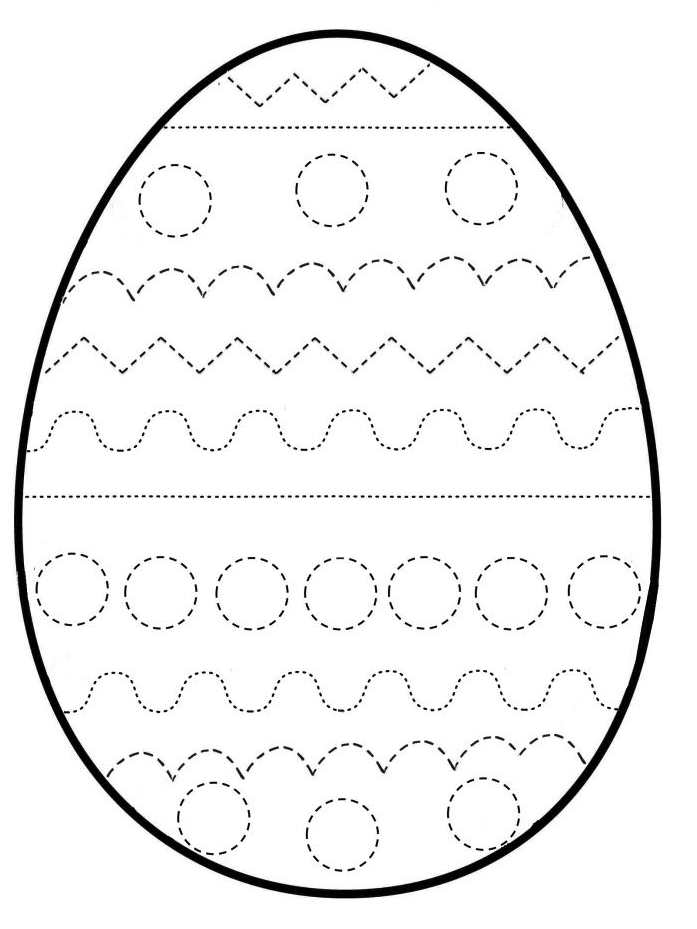 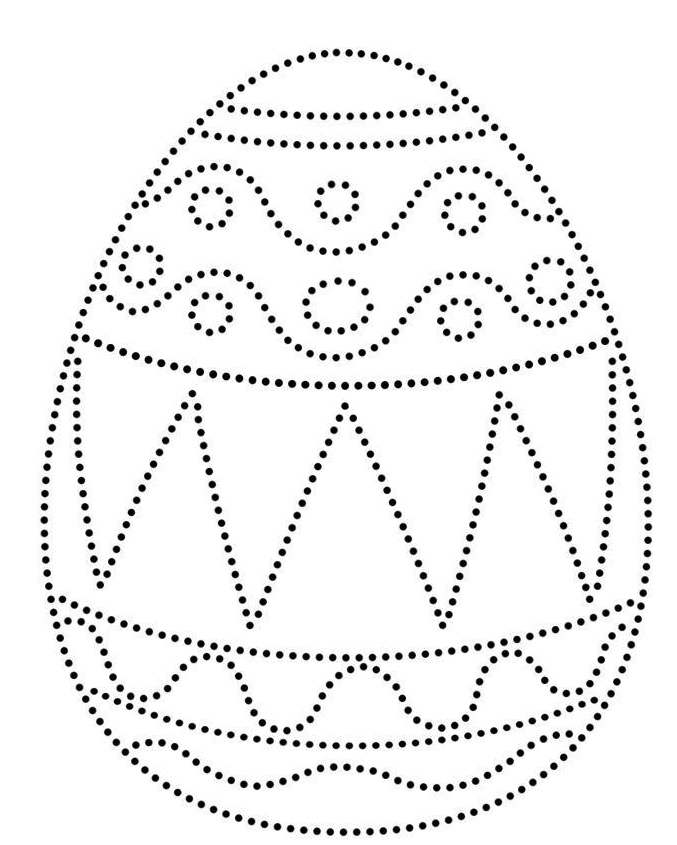 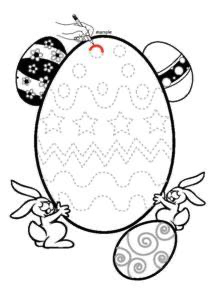 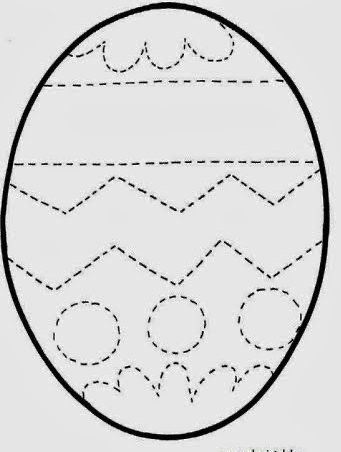 